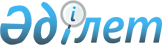 О внесении изменений в приказ исполняющего обязанности Министра по инвестициям и развитию Республики Казахстан от 26 марта 2015 года № 349 "Об утверждении Правил перевозок пассажиров и багажа автомобильным транспортом"Приказ Министра по инвестициям и развитию Республики Казахстан от 31 мая 2016 года № 450. Зарегистрирован в Министерстве юстиции Республики Казахстан 27 июня 2016 года № 13835

      В соответствии с пунктом 2 статьи 50 Закона Республики Казахстан от 6 апреля 2016 года «О правовых актах» ПРИКАЗЫВАЮ:



      1. Внести в приказ исполняющего обязанности Министра по инвестициям и развитию Республики Казахстан от 26 марта 2015 года № 349 «Об утверждении Правил перевозок пассажиров и багажа автомобильным транспортом» (зарегистрированный в Реестре государственной регистрации нормативных правовых актов за № 11550, опубликованный 15 июля 2015 года в информационно-правовой системе «Әділет») следующие изменения:



      в Правилах перевозок пассажиров и багажа автомобильным транспортом, утвержденных указанным приказом:



      пункт 344 изложить в следующей редакции:

      «344. Местный исполнительный орган области (города республиканского значения, столицы) осуществляет прием уведомлений о начале или прекращении деятельности автовокзалов, автостанций и пунктов обслуживания пассажиров.

      Физическое или юридическое лицо подает уведомление о начале или прекращении деятельности автовокзалов, автостанций и пунктов обслуживания пассажиров в электронной или бумажной форме в соответствии с приказом Министра национальной экономики Республики Казахстан от 6 января 2015 года № 4 «Об утверждении форм уведомлений и Правил приема уведомлений государственными органами, а также об определении государственных органов, осуществляющих прием уведомлений» (зарегистрированный в Реестре государственной регистрации нормативных правовых актов за № 10194).»;



      пункт 366 изложить в следующей редакции:

      «366. Автовокзалы, автостанции и пункты обслуживания пассажиров прекращают свою деятельность по решению местного исполнительного органов в следующих случаях:

      при несоответствии их требованиям пунктов 350, 351 и 352 настоящих Правил;

      при ненадлежащем выполнении основных функций, предусмотренных пунктами 348 и 349 настоящих Правил;

      при несоответствии их услуг требованиям национального стандарта СТ РК 2271-2012 «Услуги автовокзалов, автостанций и пунктов обслуживания пассажиров».



      2. Комитету транспорта Министерства по инвестициям и развитию Республики Казахстан (Асавбаев А.А.) обеспечить:

      1) государственную регистрацию настоящего приказа в Министерстве юстиции Республики Казахстан;

      2) направление копии настоящего приказа в печатном и электронном виде на официальное опубликование в периодические печатные издания и информационно-правовую систему «Әділет» в течение десяти календарных дней после его государственной регистрации в Министерстве юстиции Республики Казахстан, а также в Республиканский центр правовой информации в течение пяти календарных дней со дня получения зарегистрированного приказа для включения в эталонный контрольный банк нормативных правовых актов Республики Казахстан;

      3) размещение настоящего приказа на интернет-ресурсе Министерства по инвестициям и развитию Республики Казахстан и на интранет-портале государственных органов;

      4) в течение десяти рабочих дней после государственной регистрации настоящего приказа в Министерстве юстиции Республики Казахстан представление в Юридический департамент Министерства по инвестициям и развитию Республики Казахстан сведений об исполнении мероприятий, предусмотренных подпунктами 1), 2) и 3) настоящего пункта.



      3. Контроль за исполнением настоящего приказа возложить на курирующего вице-министра по инвестициям и развитию Республики Казахстан.



      4. Настоящий приказ вводится в действие по истечении двадцати одного календарного дня после дня его первого официального опубликования.      Министр

      по инвестициям и развитию

      Республики Казахстан                       А. Исекешев      «СОГЛАСОВАН»

      Министр здравоохранения

      и социального развития

      Республики Казахстан

      _____________Т. Дуйсенова

      «____»________ 2016 года
					© 2012. РГП на ПХВ «Институт законодательства и правовой информации Республики Казахстан» Министерства юстиции Республики Казахстан
				      «СОГЛАСОВАН»

      Министр национальной экономики

      Республики Казахстан

      _____________ К. Бишимбаев

      «____»________ 2016 года«СОГЛАСОВАН»

Исполняющий обязанности

Министра национальной экономики

Республики Казахстан

_____________ Т. Жаксылыков

«____»________ 2016 года